TIME TABLE FOR SECOND SEMESTER M. TECH (TEXTILE ENGG) FOR THE SESSION 2023-24W.E.F. 05.02.2024PIC, TIME TABLE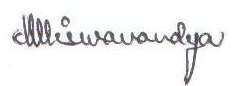 TIMEDAY9-10 AM10-11 AM11 AM -12 PM12-1 PM1-2 PM2-3 PM3-4 PM4-5 PMMONDAYHPFDMTT-IIOE 1(A1-307)BREAKTUESDAYOE 1(A1-307)AKNWBBREAKKnitting, Non-woven and Braiding LabKnitting, Non-woven and Braiding LabKnitting, Non-woven and Braiding LabWEDNESDAYDisaster Management (A1-307)Disaster Management (A1-307)DMTT-IIOE 1(A1-307)BREAKTHURSDAYHPFAKNWBBREAKFRIDAYHPFAKNWBDMTT-IIBREAKProject (Specialization Related) (RKP, SRP) A1-307Project (Specialization Related) (RKP, SRP) A1-307Project (Specialization Related) (RKP, SRP) A1-307SATURDAYREMEDIAL CLASSES, STUDENT MENTORING, INDUSTRIAL VISITS ETC. ON 1ST AND 3RD SATURDAYS OF EVERY MONTHREMEDIAL CLASSES, STUDENT MENTORING, INDUSTRIAL VISITS ETC. ON 1ST AND 3RD SATURDAYS OF EVERY MONTHREMEDIAL CLASSES, STUDENT MENTORING, INDUSTRIAL VISITS ETC. ON 1ST AND 3RD SATURDAYS OF EVERY MONTHREMEDIAL CLASSES, STUDENT MENTORING, INDUSTRIAL VISITS ETC. ON 1ST AND 3RD SATURDAYS OF EVERY MONTHREMEDIAL CLASSES, STUDENT MENTORING, INDUSTRIAL VISITS ETC. ON 1ST AND 3RD SATURDAYS OF EVERY MONTHREMEDIAL CLASSES, STUDENT MENTORING, INDUSTRIAL VISITS ETC. ON 1ST AND 3RD SATURDAYS OF EVERY MONTHREMEDIAL CLASSES, STUDENT MENTORING, INDUSTRIAL VISITS ETC. ON 1ST AND 3RD SATURDAYS OF EVERY MONTHREMEDIAL CLASSES, STUDENT MENTORING, INDUSTRIAL VISITS ETC. ON 1ST AND 3RD SATURDAYS OF EVERY MONTHSubject Code Subject Name Teacher Name Subject Code Subject Name Teacher Name TE6122Advances in Knitting, Non-woven & BraidingPradeep Kumar Rout & Dr B. P DashTE6226Textile Reinforced CompositesDR. B.P. DASHTE6124Design & Manufacturing of Technical Textile-IIDr A.K. DASHOE 1TE6222High-Performance Fibers (HPF)Upasana ChatarjeeTE6522Knitting, Non-woven and Braiding LabPradeep Kumar Rout